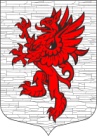 СОВЕТ ДЕПУТАТОВ       МУНИЦИПАЛЬНОГО ОБРАЗОВАНИЯЛОПУХИНСКОЕ СЕЛЬСКОЕ ПОСЕЛЕНИЕМО ЛОМОНОСОВСКИЙ МУНИЦИПАЛЬНЫЙ РАЙОНЛЕНИНГРАДСКОЙ ОБЛАСТИчетвёртый созыв13  сентября 2019 года                                                                       д. ЛопухинкаРЕШЕНИЕ №  1 «Об избрании  главы  муниципального образования Лопухинское сельское поселение Ломоносовского муниципального района Ленинградской области»В соответствии с  пунктом 2 статьи 36 Федерального закона от 06.10.2003г. № 131-ФЗ «Об общих принципах организации местного самоуправления в Российской Федерации», статьи 2  областного закона Ленинградской области № 1-ОЗ «Об особенностях  формирования органов местного самоуправления муниципальных образований Ленинградской области», статьи 30 Устава муниципального образования Лопухинское  сельское поселение Совет депутатов муниципального образования Лопухинское сельское поселение МО Ломоносовский муниципальный район Ленинградской области  решил:Избрать главой муниципального образования Лопухинское сельское поселение Ломоносовского муниципального района Ленинградской области Шефер Виталия Вячеславовича, депутата совета депутатов муниципального образования Лопухинское сельское поселение Ломоносовского муниципального района Ленинградской области.Администрации МО Лопухинское сельское поселение Ломоносовского муниципального района Ленинградской области обеспечить официальное опубликование настоящего решения.Настоящее решение вступает в силу с момента его принятия.Глава муниципального образованияЛопухинское сельское поселение                                                    В.В. Шефер